RESPONSE FORM - TPAC Stakeholder Forum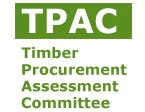 STIPRespondentRespondentName:Marieke CastelijnOrganisation:Castelijn Meubelindustrie BVCountry:The NetherlandsDate:26-07-2019Chain of Custody (CoC)Chain of Custody (CoC)Chain of Custody systemP 1. A Chain of Custody (CoC) must be in place from the forest unit of origin to the final point of sale, which provides a link between the certified material in the product or product line and certified forest units. Chain of Custody group certificationP 2. If Group certification of the CoC is allowed, the standard must require that the group as whole must comply with the same requirements which are posed on individual companies. Logos and labelsP 3. Logos and labels that belong to the certification system and occur on products and documents shall have an unambiguous meaning and shall be applied in accordance with the rules established by the certification system. Development, Application and Management of certification systems (DAM)Development, Application and Management of certification systems (DAM)Standard developmentP 1. The process of standard development and the standard itself shall fulfil the requirements as established by international umbrella organisations (such as ISO and ISEAL). System managerP 2. The certification system shall be managed by a legal entity (system manager). The tasks and responsibilities shall be clearly distributed among the organisations, which form an organisational and/or functional part of the system. Decision-making bodies and objection proceduresP 3. Decision-making bodies shall reflect the interests of stakeholders and shall provide for adequate procedures for objection and appeal regarding the decisions made and the functioning of the decision-making bodies. Certification bodies and proceduresP 4. Certification bodies shall be independent and shall be competent to assess sustainable forest management and the chain of custody system. AccreditationP 5. The accreditation agencies that grant the accreditations for certification of sustainable forest management and/or the chain of custody shall be competent and independent, national or international organisations that are preferably member of the IAF. Procedure on endorsement of certification systems by a meta-system (PEM)Procedure on endorsement of certification systems by a meta-system (PEM)Processes of assessment and endorsementP1 Processes of assessment and endorsement of Certification Systems are reliable and transparent.General commentsHet STIP-certificaat is – in tegenstelling tot certificaten als PEFC en FSC – het enige certificaat dat gebruik van fout hout keihard uitsluit. Door het simpele gegeven dat het certificaat niet aan een product, maar aan een bedrijf is gekoppeld, waardoor dat STIP-gecertificeerde bedrijf vervolgens enkel nog partijen hout die gecertificeerd afkomstig zijn uit duurzaam beheerde bosbouw, mag inkopen en verwerken. Dit geeft een veel grotere zekerheid voor de afnemers, dat de producten gegarandeerd OK zijn. Met een PEFC of FSC certificaat kun je als certificaathouder nog wél fout hout inkopen, dus kunnen deze certificaten ook als marketing-tool worden misbruikt om het duurzaamheids-imago van een producent mooier te maken. STIP sluit fout hout dus wél uit. Met STIP moet je 100% duurzaam hout inkopen, dus dat is veel duidelijker en daardoor met een minder administratieve last te garanderen naar de afnemer die een duurzame inrichting zoekt.Wij hebben het STIP-certificaat sinds maart 2018. Het wordt hoog tijd dat het certificaat standaard wordt voorgeschreven bij aanbestedingen, dat is de snelste weg om handel in fout hout de pas af te snijden. 